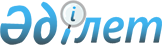 Успен аудандық мәслихатының 2010 жылғы 24 желтоқсандағы (IV сайланған XXVIII сессиясы) "2011 - 2013 жылдарға арналған аудан бюджеті туралы" N 168/28 шешіміне өзгерістер мен толықтырулар енгізу туралы
					
			Күшін жойған
			
			
		
					Павлодар облысы Успен аудандық мәслихатының 2011 жылғы 16 маусымдағы N 190/35 шешімі. Павлодар облысының Әділет департаментінде 2011 жылғы 24 маусымда N 12-12-107 тіркелді. Күші жойылды - қолдану мерзімінің өтуіне байланысты (Павлодар облысы Успен аудандық мәслихатының 2013 жылғы 14 қарашадағы N 1-28/1-14/274 хатымен)      Ескерту. Күші жойылды - қолдану мерзімінің өтуіне байланысты (Павлодар облысы Успен аудандық мәслихатының 14.11.2013 N 1-28/1-14/274 хатымен).

      Қазақстан Республикасының 2008 жылғы 4 желтоқсандағы Бюджет кодексінің 106 бабының 4 тармағына, Қазақстан Республикасының "Қазақстан Республикасындағы жергілікті мемлекеттік басқару және өзін-өзі басқару туралы" Заңының 6 бабының, 1-тармағының 1-тармақшасына сәйкес аудандық мәслихат ШЕШІМ ЕТЕДІ:



      1. Успен аудандық мәслихатының 2010 жылғы 24 желтоқсандағы (IV сайланған ХХVIII сессиясы) "2011 - 2013 жылдарға арналған аудан бюджеті туралы" N 168/28 шешіміне (Нормативтік құқықтық актілерді мемлекеттік тіркеу тізілімінде N 12-12-100 тіркелген, "Сельские будни" газетінде 2011 жылдың 20, 27 қаңтарындағы 3, 4 нөмірлерінде жарияланған) төмендегі өзгерістер мен толықтырулар енгізілсін:



      шешімнің 1 тармағында:

      1) тармақшасында:

      "1 430 885" саны "1 434 022" сандарымен ауыстырылсын;

      "158 354" саны "159 841" сандарымен ауыстырылсын;

      "3 284" саны "5 283" сандарымен ауыстырылсын;

      "700" саны "351" сандарымен ауыстырылсын;

      2) тармақшасында:

      "1 453 466" сандары "1 456 603" сандарымен ауыстырылсын;



      көрсетілген шешімнің 1 қосымшасы осы шешімнің қосымшасына сәйкес жаңа мазмұнда баяндалсын.



      2. Осы шешімнің жүзеге асуын бақылау аудандық мәслихаттың экономика және бюджет бойынша тұрақты комиссиясына жүктелсін.



      3. Осы шешім 2011 жылдың 1 қаңтарынан бастап қолданысқа енеді.      Аудандық мәслихаттың ІV сайланған

      XXXV сессия төрағасы                       С. Смағулова      Аудандық мәслихаттың хатшысы               Т. Байғожинов

Успен аудандық мәслихаттың шешімі

(IV сайланған XХХV сессиясы)   

2011 жылғы 16 маусым N 190/35  

Қосымша             2011 жылға арналған аудан бюджеті
					© 2012. Қазақстан Республикасы Әділет министрлігінің «Қазақстан Республикасының Заңнама және құқықтық ақпарат институты» ШЖҚ РМК
				СанатыСанатыСанатыСанатыСанатыСомасы (мың теңге)СыныбыСыныбыСыныбыСыныбыСомасы (мың теңге)Iшкi сыныбыIшкi сыныбыIшкi сыныбыСомасы (мың теңге)ЕрекшелiгiЕрекшелiгiСомасы (мың теңге)I. КІРІСТЕР1 434 0221Салықтық түсімдер159 84101Табыс салығы66 6762Жеке табыс салығы66 67603Әлеуметтiк салық57 6891Әлеуметтік салық57 68904Меншiкке салынатын салықтар30 0801Мүлiкке салынатын салықтар7 8583Жер салығы2 9994Көлiк құралдарына салынатын салық10 3825Бірыңғай жер салығы8 84105Тауарларға, жұмыстарға және қызметтер көрсетуге салынатын iшкi салықтар4 0752Акциздер8243Табиғи және басқа ресурстарды пайдаланғаны үшiн түсетiн түсiмдер1 0704Кәсiпкерлiк және кәсiби қызметтi жүргiзгенi үшiн алынатын алымдар2 18108Заңдық мәнді іс-әрекеттерді жасағаны және (немесе) оған уәкілеттігі бар мемлекеттік органдар немесе лауазымды адамдар құжаттар бергені үшін алынатын міндетті төлемдер1 3211Мемлекеттік баж1 3212Салықтық емес түсiмдер5 28301Мемлекеттік меншіктен түсетін кірістер2 3135Мемлекет меншігіндегі мүлікті жалға беруден түсетін кірістер2 31306Басқа да салықтық емес түсiмдер2 9701Басқа да салықтық емес түсiмдер2 9703Негізгі капиталды сатудан түсетін түсімдер35101Мемлекеттік мекемелерге бекітілген мемлекеттік мүлікті сату2311Мемлекеттік мекемелерге бекітілген мемлекеттік мүлікті сату23103Жердi және материалдық емес активтердi сату1201Жерді сату102Материалдық емес активтерді сату1104Трансферттердің түсімдері1 268 54702Мемлекеттiк басқарудың жоғары тұрған органдарынан түсетiн трансферттер1 268 5472Облыстық бюджеттен түсетiн трансферттер1 268 547Функционалдық топФункционалдық топФункционалдық топФункционалдық топФункционалдық топСома (мың теңге)Кіші функцияКіші функцияКіші функцияКіші функцияСома (мың теңге)Бюджеттік бағдарламалардың әкімшісіБюджеттік бағдарламалардың әкімшісіБюджеттік бағдарламалардың әкімшісіСома (мың теңге)БағдарламаБағдарламаСома (мың теңге)АтауыСома (мың теңге)II. ШЫҒЫСТАР1 456 60301Жалпы сипаттағы мемлекеттiк қызметтер165 497011Мемлекеттiк басқарудың жалпы функцияларын орындайтын өкiлдi, атқарушы және басқа органдар145 685011112Аудан (облыстық маңызы бар қала) мәслихатының аппараты12 394011112001Аудан (облыстық маңызы бар қала) мәслихатының қызметін қамтамасыз ету жөніндегі қызметтер12 394011122Аудан (облыстық маңызы бар қала) әкімінің аппараты38 585011122001Аудан (облыстық маңызы бар қала) әкімінің қызметін қамтамасыз ету жөніндегі қызметтер38 585011123Қаладағы аудан, аудандық маңызы бар қала, кент, ауыл (село), ауылдық (селолық) округ әкімінің аппараты94 706011123001Қаладағы аудан, аудандық маңызы бар қаланың, кент, ауыл (село), ауылдық (селолық) округ әкімінің қызметін қамтамасыз ету жөніндегі қызметтер94 665011123022Мемлекеттік органдардың күрделі шығыстары41012Қаржылық қызмет9 451012452Ауданның (облыстық маңызы бар қаланың) қаржы бөлімі9 451012452001Аудандық бюджетті орындау және коммуналдық меншікті (облыстық маңызы бар қала) саласындағы мемлекеттік саясатты іске асыру жөніндегі қызметтер8 633012452003Салық салу мақсатында мүлікті бағалауды жүргізу818015Жоспарлау және статистикалық қызмет10 361015453Ауданның (облыстық маңызы бар қаланың) экономика және бюджеттік жоспарлау бөлімі10 361015453001Экономикалық саясатты, мемлекеттік жоспарлау жүйесін қалыптастыру және дамыту және аудандық (облыстық маңызы бар қаланы) басқару саласындағы мемлекеттік саясатты іске асыру жөніндегі қызметтер10 36102Қорғаныс8 794021Әскери мұқтаждар4 294021122Аудан (облыстық маңызы бар қала) әкімінің аппараты4 294021122005Жалпыға бірдей әскери міндетті атқару шеңберіндегі іс-шаралар4 294022Төтенше жағдайлар жөнiндегi жұмыстарды ұйымдастыру4 500022122Аудан (облыстық маңызы бар қала) әкімінің аппараты4 500022122007Аудандық (қалалық) ауқымдағы дала өрттерінің, сондай-ақ мемлекеттік өртке қарсы қызмет органдары құрылмаған елдi мекендерде өрттердің алдын алу және оларды сөндіру жөніндегі іс-шаралар4 50004Бiлiм беру897 332041Мектепке дейiнгi тәрбие және оқыту53 252041123Қаладағы аудан, аудандық маңызы бар қала, кент, ауыл (село), ауылдық (селолық) округ әкімінің аппараты53 252041123004Мектепке дейінгі тәрбие ұйымдарын қолдау53 073025Мектеп мұғалімдеріне және мектепке дейінгі ұйымдардың тәрбиешілеріне біліктілік санаты үшін қосымша ақының көлемін ұлғайту179042Бастауыш, негізгі орта және жалпы орта білім беру821 621042123Қаладағы аудан, аудандық маңызы бар қала, кент, ауыл (село), ауылдық (селолық) округ әкімінің аппараты5 080042123005Ауылдық (селолық) жерлерде балаларды мектепке дейін тегін алып баруды және кері алып келуді ұйымдастыру5 080042464Ауданның (облыстық маңызы бар қаланың) білім бөлімі816 541042464003Жалпы білім беру789 575042464006Балалар мен жеткіншектерге қосымша білім беру26 966049Бiлiм беру саласындағы өзге де қызметтер22 459049464Ауданның (облыстық маңызы бар қаланың) білім бөлімі22 459049464001Жергілікті деңгейде білім беру саласындағы мемлекеттік саясатты іске асыру жөніндегі қызметтер9 489049464005Ауданның (облыстық маңызы бар қаланың) мемлекеттік білім беру мекемелер үшін оқулықтар мен оқу-әдiстемелiк кешендерді сатып алу және жеткізу7 723049464007Аудандық (қалалық) ауқымдағы мектеп олимпиадаларын және мектептен тыс іс-шараларды өткiзу5649464015Қорғаншыларға (қамқоршыларға) жетім баланы (жетім балаларды) және ата-анасының қамқорлығынсыз қалған баланы (балаларды) қамтамасыз етуге ай сайын ақшалай қаражат төлеу3 17649464020Үйде оқытылатын мүгедек балаларды құрал-жабдықтармен, бағдарламалық жинақпен қамтамасыз ету2 01506Әлеуметтiк көмек және әлеуметтiк қамсыздандыру106 929062Әлеуметтiк көмек90 406062123Қаладағы аудан, аудандық маңызы бар қала, кент, ауыл (село), ауылдық (селолық) округ әкімінің аппараты14 190062123003Мұқтаж азаматтарға үйінде әлеуметтік көмек көрсету14 190062451Ауданның (облыстық маңызы бар қаланың) жұмыспен қамту және әлеуметтік бағдарламалар бөлімі76 216062451002Еңбекпен қамту бағдарламасы17 921062451005Мемлекеттік атаулы әлеуметтік көмек2 736062451007Жергілікті өкілетті органдардың шешімі бойынша мұқтаж азаматтардың жекелеген топтарына әлеуметтік көмек40 415062451010Үйден тәрбиеленіп оқытылатын мүгедек балаларды материалдық қамтамасыз ету438062451014Мұқтаж азаматтарға үйде әлеуметтiк көмек көрсету2 80006245101618 жасқа дейінгі балаларға мемлекеттік жәрдемақылар3 283062451017Мүгедектерді оңалту жеке бағдарламасына сәйкес, мұқтаж мүгедектерді міндетті гигиеналық құралдармен қамтамасыз етуге, және ымдау тілі мамандарының, жеке көмекшілердің қызмет көрсету3 306023Жұмыспен қамту орталықтарының қызметін қамтамасыз ету5 317069Әлеуметтiк көмек және әлеуметтiк қамтамасыз ету салаларындағы өзге де қызметтер16 523069451Ауданның (облыстық маңызы бар қаланың) жұмыспен қамту және әлеуметтік бағдарламалар бөлімі16 523069451001Жергілікті деңгейде облыстың жұмыспен қамтуды қамтамасыз ету және үшін әлеуметтік бағдарламаларды іске асыру саласындағы мемлекеттік саясатты іске асыру жөніндегі қызметтер15 802069451011Жәрдемақыларды және басқа да әлеуметтік төлемдерді есептеу, төлеу мен жеткізу бойынша қызметтерге ақы төлеу72107Тұрғын үй-коммуналдық шаруашылық27 575071Тұрғын үй шаруашылығы1 600071458Ауданның (облыстық маңызы бар қаланың) тұрғын үй-коммуналдық шаруашылық, жолаушылар көлігі және автомобиль жолдары бөлімі1 600071458003Мемлекеттік тұрғын үй қорының сақтаулуын ұйымдастыру493071458004Азаматтардың жекелеген санаттарын тұрғын үймен қамтамасыз ету1 107072Коммуналдық шаруашылық6 400072458Ауданның (облыстық маңызы бар қаланың) тұрғын үй-коммуналдық шаруашылық, жолаушылар көлігі және автомобиль жолдары бөлімі6 400072458012Сумен жабдықтау және су бөлу жүйесінің қызмет етуі6 400073Елді-мекендерді көркейту19 575073123Қаладағы аудан, аудандық маңызы бар қала, кент, ауыл (село), ауылдық (селолық) округ әкімінің аппараты17 545073123008Елді мекендерде көшелерді жарықтандыру7 918073123009Елді мекендердің санитариясын қамтамасыз ету2 338073123010Жерлеу орындарын күтіп-ұстау және туысы жоқ адамдарды жерлеу422073123011Елді мекендерді абаттандыру мен көгалдандыру6 867073458Ауданның (облыстық маңызы бар қаланың) тұрғын үй-коммуналдық шаруашылық, жолаушылар көлігі және автомобиль жолдары бөлімі2 030073458015Елдi мекендердегі көшелердi жарықтандыру2 03008Мәдениет, спорт, туризм және ақпараттық кеңістiк147 093081Мәдениет саласындағы қызмет99 529081123Қаладағы аудан, аудандық маңызы бар қала, кент, ауыл (село), ауылдық (селолық) округ әкімінің аппараты604081123006Жергілікті деңгейде мәдени-демалыс жұмыстарын қолдау604081457Ауданның (облыстық маңызы бар қаланың) мәдениет, тілдерді дамыту, дене шынықтыру және спорт бөлімі98 925081457003Мәдени-демалыс жұмысын қолдау96 935081457015Тарихи-мәдени мұра ескерткіштерін сақтауды және оларға қол жетімділікті қамтамасыз ету1 990082Спорт5 469082457Ауданның (облыстық маңызы бар қаланың) мәдениет, тілдерді дамыту, дене шынықтыру және спорт бөлімі5 469082457009Аудандық (облыстық маңызы бар қалалық) деңгейде спорттық жарыстар өткiзу4 068082457010Әртүрлi спорт түрлерi бойынша аудан (облыстық маңызы бар қала) құрама командаларының мүшелерiн дайындау және олардың облыстық спорт жарыстарына қатысуы1 401083Ақпараттық кеңiстiк27 459083456Ауданның (облыстық маңызы бар қаланың) ішкі саясат бөлімі6 900083456002Газеттер мен журналдар арқылы мемлекеттік ақпараттық саясат жүргізу6 500083456005Телерадио хабарлары арқылы мемлекеттік ақпараттық саясат жүргізу400457Ауданның (облыстық маңызы бар қаланың) мәдениет және тілдерді дамыту бөлімі20 559083455006Аудандық (қалалық) кiтапханалардың жұмыс iстеуi19 056083455007Мемлекеттік тілді және Қазақстан халықтарының басқа да тілдерін дамыту1 503089Мәдениет, спорт, туризм және ақпараттық кеңiстiктi ұйымдастыру жөнiндегi өзге де қызметтер14 636089456Ауданның (облыстық маңызы бар қаланың) ішкі саясат бөлімі5 892089456001Жергілікті деңгейде аппарат, мемлекеттілікті нығайту және азаматтардың әлеуметтік сенімділігін қалыптастыруда мемлекеттік саясатты іске асыру жөніндегі қызметтер4 959089456003Жастар саясаты саласындағы өңірлік бағдарламаларды iске асыру933089457Ауданның (облыстық маңызы бар қаланың) мәдениет, тілдерді дамыту, дене шынықтыру және спорт бөлімі8 744089001Жергілікті деңгей мәдениет, тілдерді дамыту, дене шынықтыру және спорт саласындағы мемлекеттік саясатты іске асыру жөніндегі қызметтер8 737089014Мемлекеттік органдардың күрделі шығыстары710Ауыл, су, орман, балық шаруашылығы, ерекше қорғалатын табиғи аумақтар, қоршаған ортаны және жануарлар дүниесін қорғау, жер қатынастары28 976101Ауыл шаруашылығы9 902101453Ауданның (облыстық маңызы бар қаланың) экономика және бюджеттік жоспарлау бөлімі3 007101453099Республикалық бюджеттен берілетін нысаналы трансферттер есебінен ауылдық елді мекендер саласының мамандарын әлеуметтік қолдау шараларын іске асыру3 007473Ауданның (облыстық маңызы бар қаланың) ветеринария бөлімі6 895473001Жергілікті деңгейде ветеринария саласындағы мемлекеттік саясатты іске асыру жөніндегі қызметтер5 895473007Қаңғыбас иттер мен мысықтарды аулауды және жоюды ұйымдастыру1 000106Жер қатынастары7 600106463Ауданның (облыстық маңызы бар қаланың) жер қатынастары бөлімі7 600106463001Аудан (облыстық маңызы бар қала) аумағында жер қатынастарын реттеу саласындағы мемлекеттік саясатты іске асыру жөніндегі қызметтер7 600109Ауыл, су, орман, балық шаруашылығы және қоршаған ортаны қорғау мен жер қатынастары саласындағы өзге де қызметтер11 474109473Ауданның (облыстық маңызы бар қаланың) ветеринария бөлімі11 474109473011Эпизоотияға қарсы іс-шаралар жүргізу11 47411Өнеркәсіп, сәулет, қала құрылысы және құрылыс қызметі20 826112Сәулет, қала құрылысы және құрылыс қызметі20 826112466Ауданның (облыстық маңызы бар қаланың) сәулет, қала құрылысы және құрылыс бөлімі20 826112466001Құрылыс, облыс қалаларының, аудандарының және елді мекендерінің сәулеттік бейнесін жақсарту саласындағы мемлекеттік саясатты іске асыру және ауданның (облыстық маңызы бар қаланың) аумағын оңтайла және тиімді қала құрылыстық игеруді қамтамасыз ету жөніндегі қызметтер11 070112466015Мемлекеттік органдардың күрделі шығыстары11112466013Аудан аумағында қала құрылысын дамытудың кешенді схемаларын, аудандық (облыстық) маңызы бар қалалардың, кенттердің және өзге де ауылдық елді мекендердің бас жоспарларын әзірлеу9 74512Көлiк және коммуникация25 971121Автомобиль көлiгi25 971121123Қаладағы аудан, аудандық маңызы бар қала, кент, ауыл (село), ауылдық (селолық) округ әкімінің аппараты4 471121123013Аудандық маңызы бар қалаларда, кенттерде, ауылдарда (селоларда), ауылдық (селолық) округтерде автомобиль жолдарының жұмыс істеуін қамтамасыз ету4 471121458Ауданның (облыстық маңызы бар қаланың) тұрғын үй-коммуналдық шаруашылық, жолаушылар көлігі және автомобиль жолдары бөлімі21 500121458023Автомобиль жолдарының жұмыс істеуін қамтамасыз ету21 50013Басқалар25 103133Кәсiпкерлiк қызметтi қолдау және бәсекелестікті қорғау302133454Ауданның (облыстық маңызы бар қаланың) кәсіпкерлік және ауыл шаруашылығы бөлімі302133454006Кәсіпкерлік қызметті қолдау302139Басқалар24 801454Ауданның (облыстық маңызы бар қаланың) кәсіпкерлік және ауыл шаруашылығы бөлімі11 377454001Жергілікті деңгейде кәсіпкерлік, өнеркәсіп және ауыл шаруашылығы саласындағы мемлекеттік саясатты іске асыру жөніндегі қызметтер11 377451Ауданның (облыстық маңызы бар қаланың) жұмыспен қамту және әлеуметтік бағдарламалар бөлімі1 560139451022Бизнестің жол картасы – 2020" бағдарламасы шеңберінде жеке меншік кәсіпкерлікті қолдау1 560139452Ауданның (облыстық маңызы бар қаланың) қаржы бөлімі3 200139452012Ауданның (облыстық маңызы бар қаланың) жергілікті атқарушы органының резерві3 200139458Ауданның (облыстық маңызы бар қаланың) тұрғын үй-коммуналдық шаруашылық, жолаушылар көлігі және автомобиль жолдары бөлімі8 664139458001Жергілікті деңгейде тұрғын үй-коммуналдық шаруашылығы, жолаушылар көлігі және автомобиль жолдары саласындағы мемлекеттік саясатты іске асыру жөніндегі қызметтер8 642139458013Мемлекеттік органдардың күрделі шығыстары2215Трансферттер2 507151Трансферттер2 507151452Ауданның (облыстық маңызы бар қаланың) қаржы бөлімі2 507151452006Нысаналы пайдаланылмаған (толық пайдаланылмаған) трансферттерді қайтару2 507III. ТАЗА БЮДЖЕТТІҢ НЕСИЕ БЕРУІ13 580Бюджеттік кредиттер14 35210Ауыл, су, орман, балық шаруашылығы, ерекше қорғалатын табиғи аумақтар, қоршаған ортаны және жануарлар дүниесін қорғау, жер қатынастары14 3521Ауыл шаруашылығы14 352453Ауданның (облыстық маңызы бар қаланың) экономика және бюджеттік жоспарлау бөлімі14 352006Ауылдық елді мекендердің әлеуметтік саласының мамандарын әлеуметтік қолдау шараларын іске асыру үшін бюджеттік кредиттер14 3525Бюджеттік кредиттерді өтеу77201Бюджеттік кредиттерді өтеу7721Мемлекеттік бюджеттен берілген бюджеттік кредиттерді өтеу77213Жергілікті бюджеттен жеке тұлғаларға берілген бюджеттік кредиттерді өтеу772IV. ҚАРЖЫ АКТИВТАРМЕН ОПЕРАЦИЯЛЫҚ САЛЬДО0V. БЮДЖЕТ ТАПШЫЛЫҒЫ (ПРОФИЦИТІ)-36 161VI. БЮДЖЕТ ТАПШЫЛЫҒЫН ҚАРЖЫЛАНДЫРУ (ПРОФИЦИТТІН ПАЙДАЛАНУ)36 1617Қарыздар түсімі14 28801Мемлекеттік ішкі қарыздар14 288102Қарыз алу келісім-шарттары14 2881045303Ауданның (облыстық маңызы бар қаланың) жергілікті атқарушы органы алатын қарыздар14 28816Қарыздарды өтеу-7721Қарыздарды өтеу-772452Ауданның (облыстық маңызы бар қаланың) қаржы бөлімі-772008Жергілікті атқарушы органның жоғары тұрған бюджет алдындағы борышын өтеу-7728Бюджет қаражаттарының пайдаланылатын қалдықтары22 64501Бюджет қаражаты қалдықтары22 6451Бюджет қаражатының бос қалдықтары22 64501Бюджет қаражатының бос қалдықтары22 645